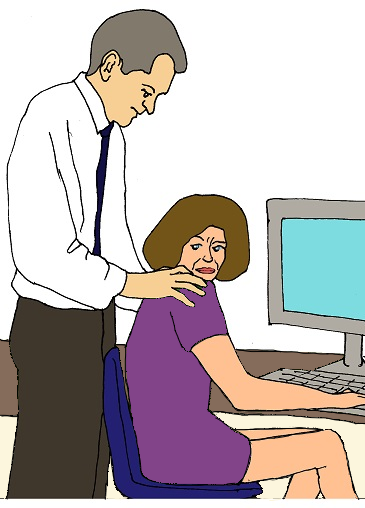 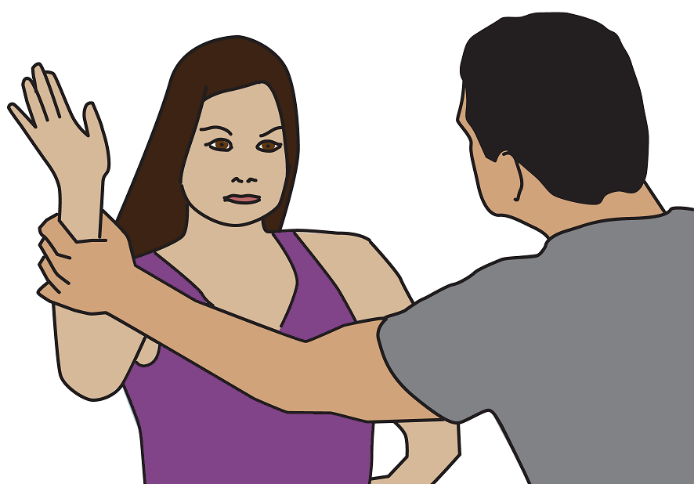 What is violence? Book  2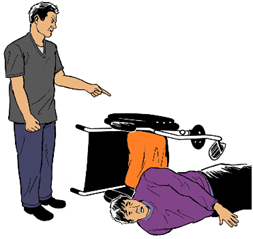 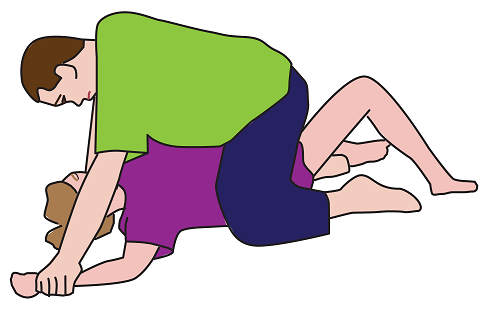 Violence 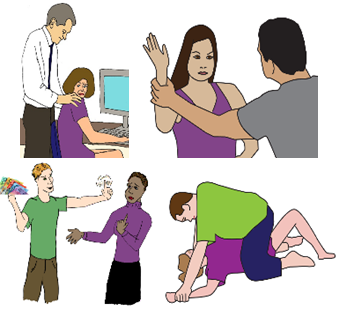 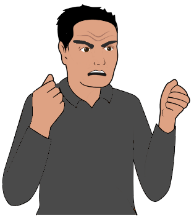 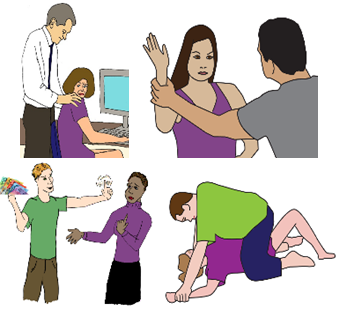 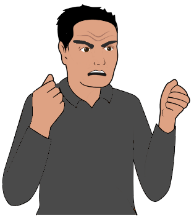 A person hurts you.There are many different types of violence.A person may use more than  1  sort of violence on you.We will tell you about different violence here.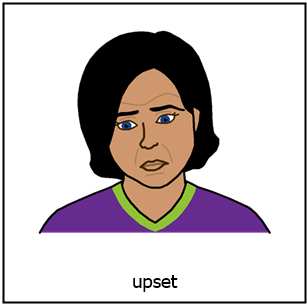 It may make you upset. You can get help.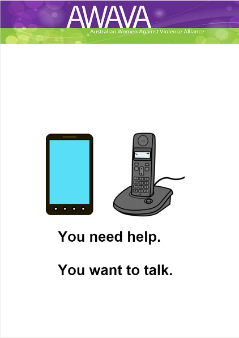 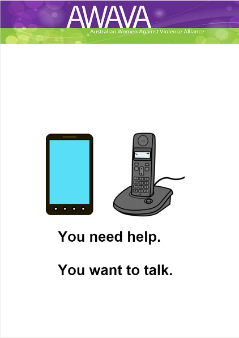 Read You need help. You want to talk.This book. Book  2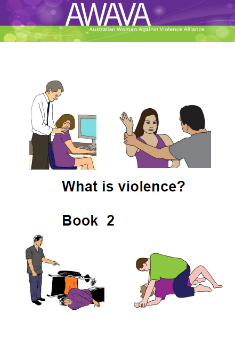 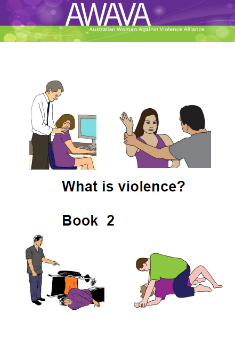 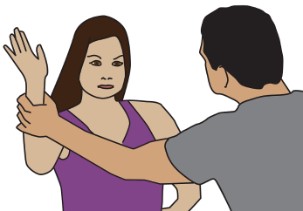 Physical 						page  8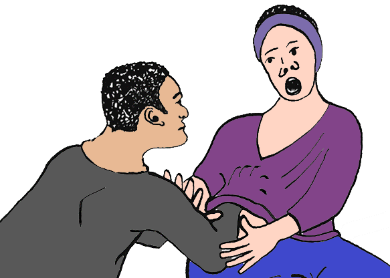 About sex 						page  11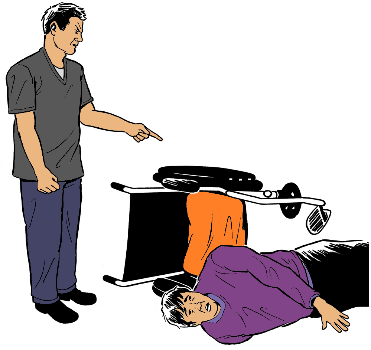 Use your disability 				page  18They hurt your child 				page  22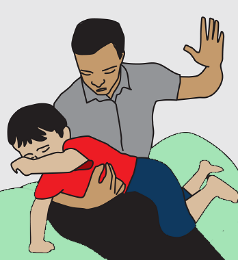 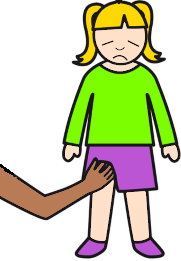 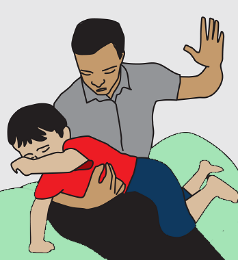 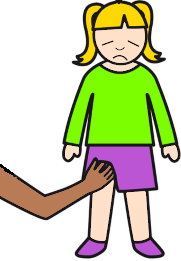 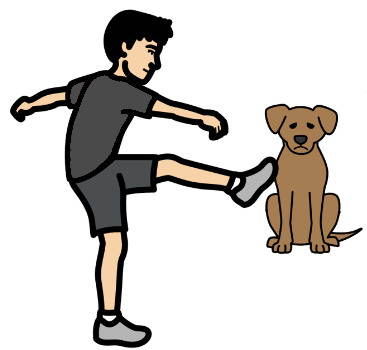 They hurt your pet 				page  24Book  1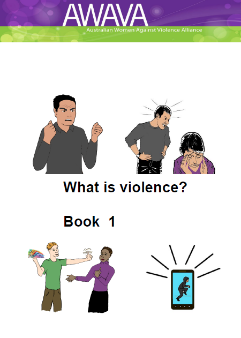 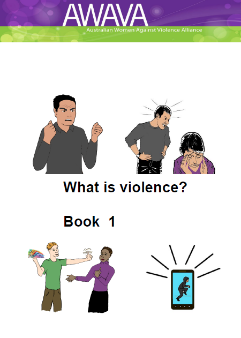 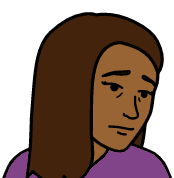 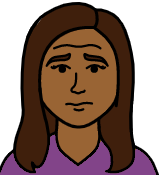 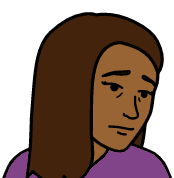 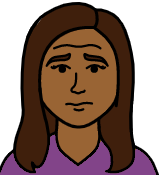 About how someone makes you feel	Book  1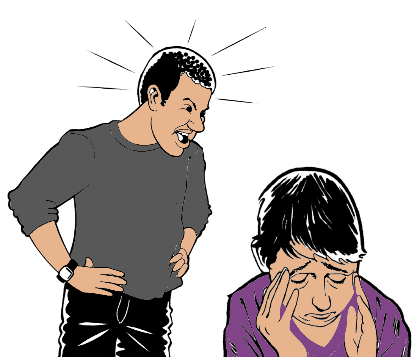 How a person talks to you                        Book  1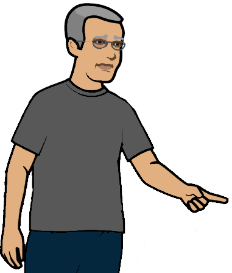 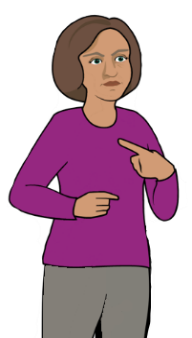 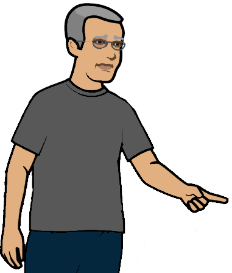 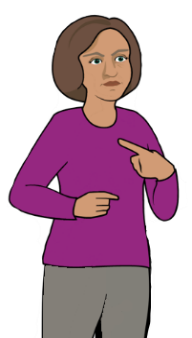 About your time alone                              Book  1About money 					Book  1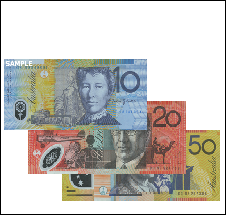 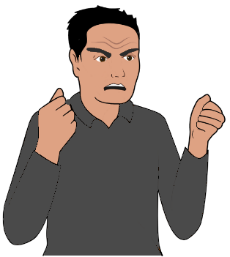 Control 						Book  1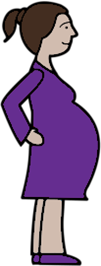 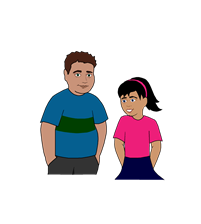 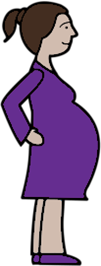 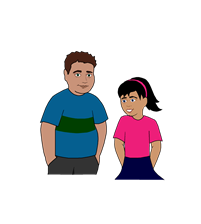 Your choice to have children                    Book  1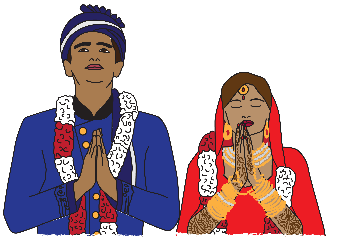 About gifts for your wedding 			Book  1Physical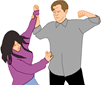 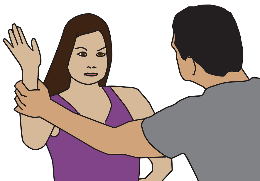 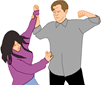 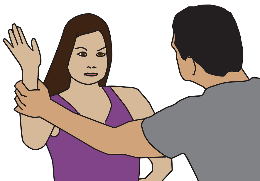 A person tries to hurt your body in some way.It can be they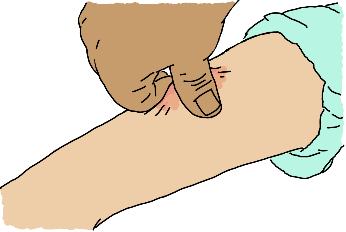 pinch youslap youpull your hair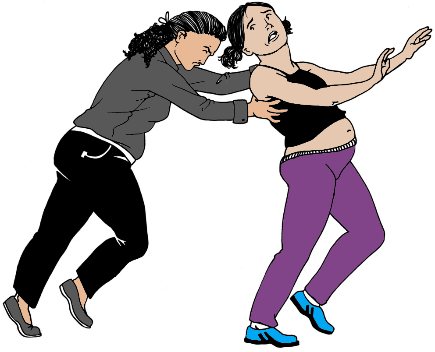 push you around.They may hit you. They do it over and over.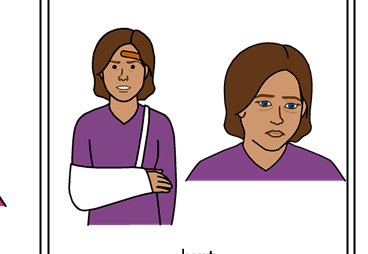 They break your arm.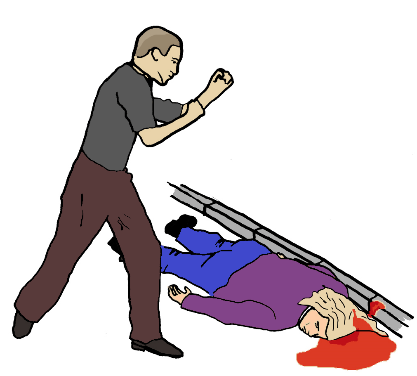 They may hit your head.They do it over and over.The person may use things you need. 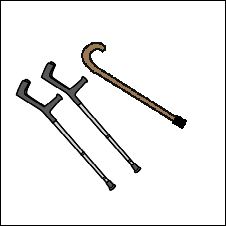 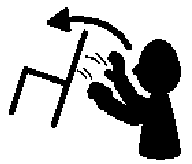 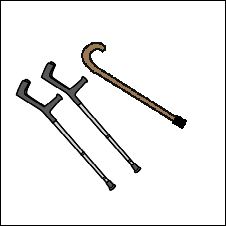 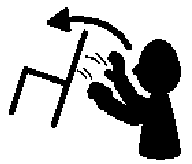 They use it on you. Likeyour walking sticksomething from your wheel chairthings from around your home. Like throw a chair.They may use their gun.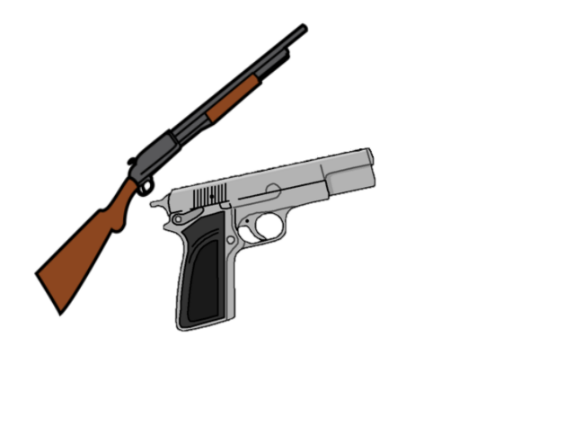 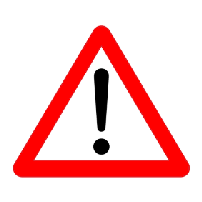 You may be in danger. You may die.It is called physical abuse.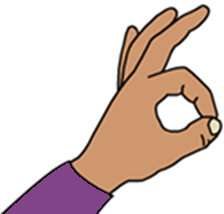 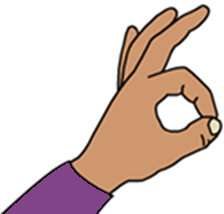 This is never OK.About sexA person makes you do things about sex. 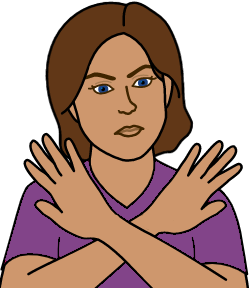 You do not want to. You try to say no.They do not stop.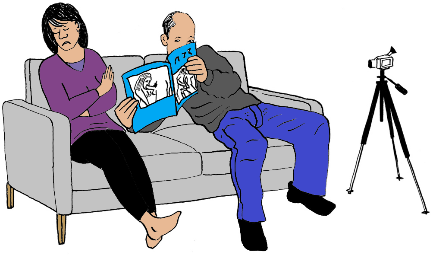 Like they make youlook at rude pictures on the computerin a book.You do not want to do this.They make you dress in clothes that show your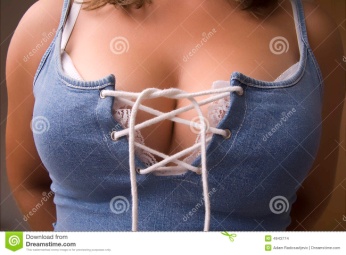 breastsprivate parts.You do not want to do this.It is also when the person touches you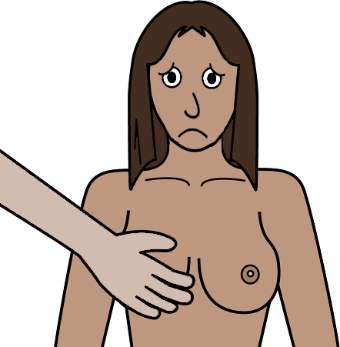 on your breast on your private partsorin other places of your body.It does not feel OK. 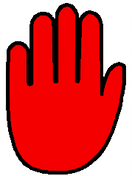 You want the person to stop.It can be when a person may touch you.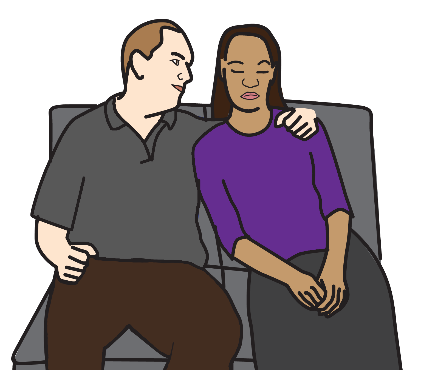 Butthey are only there to help you. Like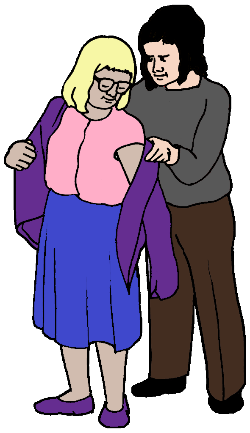 get dressedin the toiletorin the shower. They may be staff. 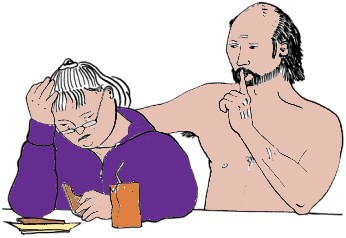 But They may be family.It can be the person makes you touch them. 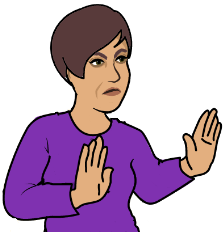 You do not want to do that. It does not feel OK.Like a man makes you touch his penis. 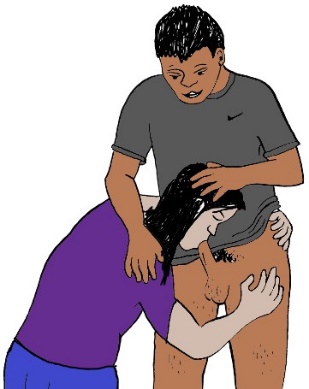 He wants you to do it with yourhand ormouth. A person wants to put some thing inside you.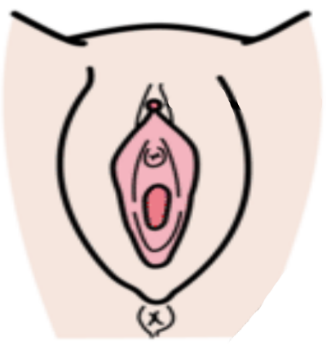 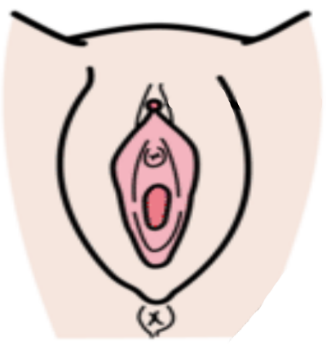 Like inside yourvaginaanus.They might use their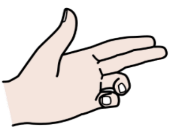 fingers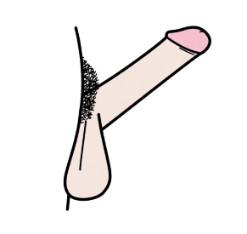 penis.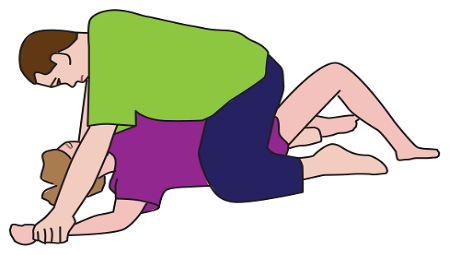 You do not want to do that. It does not feel OK.It is called rape.These are all calledsexual abuseorsexual assault.This is never OK.Use your disability to control you	ortreat you in a bad wayThis may be the person 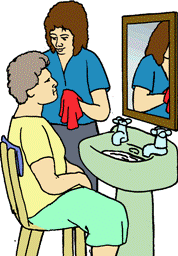 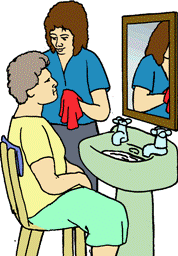 will not help you in the bathroom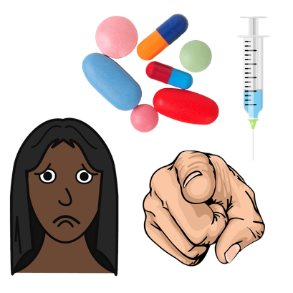 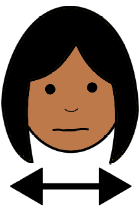 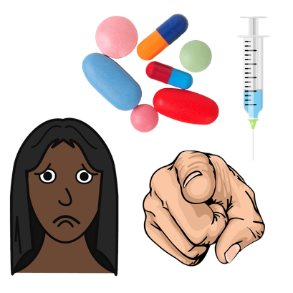 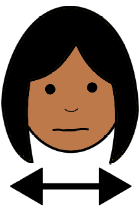 does not give you the right pills	orgives you the wrong number of pills.They may do things to your equipment. Like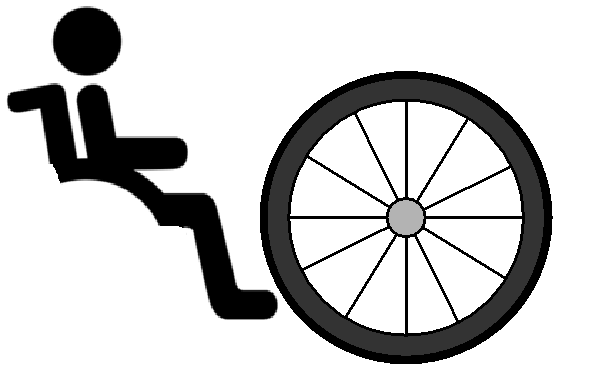 take a wheel off your wheelchair. 	You are stuck. You can not move.do not put your wheel chair battery on charge for the next day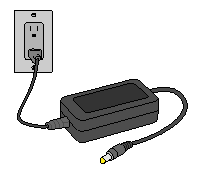 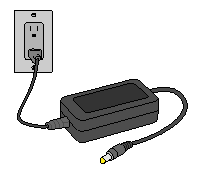 take away your communication aid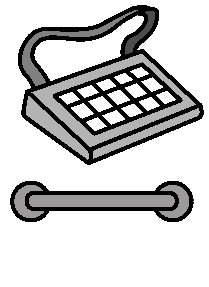 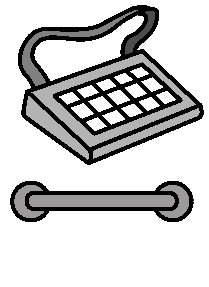 takes away things you need. Like a grab rail.They may stop you. Like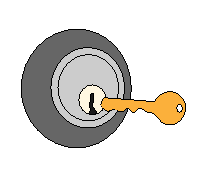 lock the door to your bed roomto your home.You are stuck in there. You can not get out.You need help to eat. They may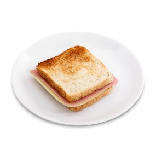 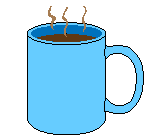 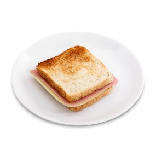 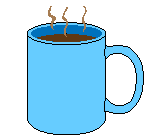 not give you food. give you help in the wrong way. You may choke. You do not feel safe.The other person makes you have sex. 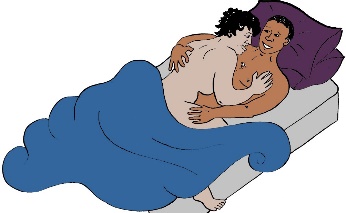 They say you must have sexor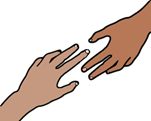 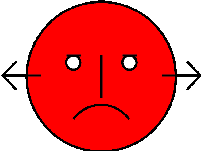 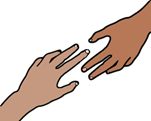 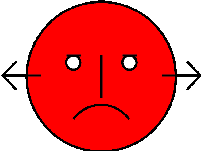 They will not help you.This is called disability abuse.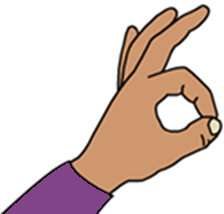 This is never OK.They hurt your childA person says you must do as they say.You do not do what they say.They say they will hurt your child.They may hurt your child with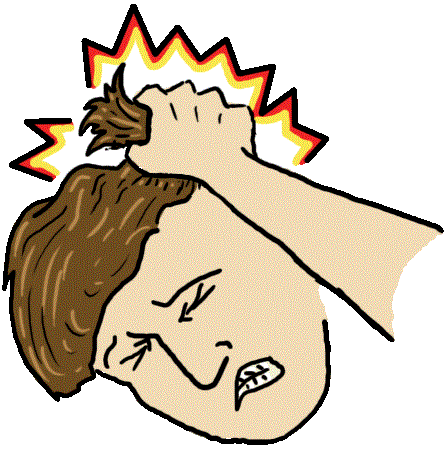 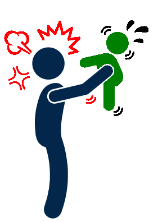 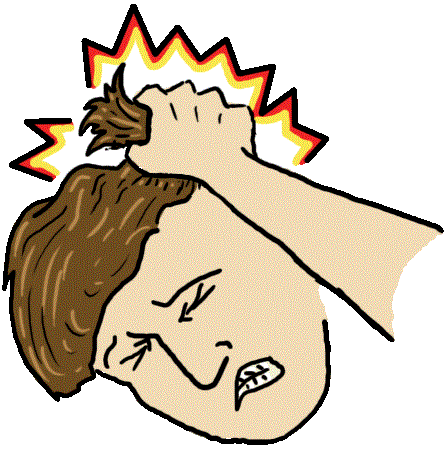 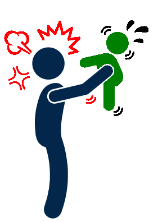 punchesshakes kicks.The person may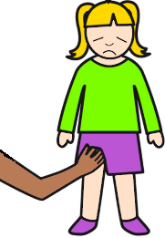 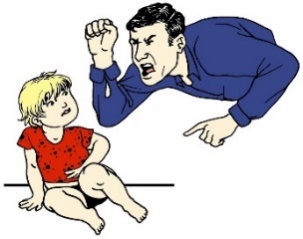 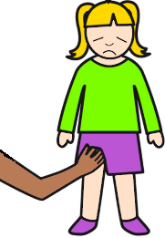 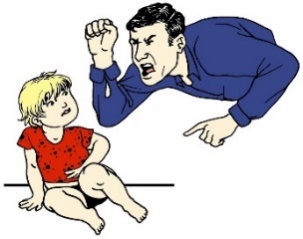 shout at your child. touch your child in their private area.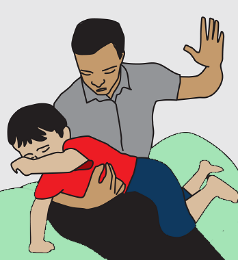 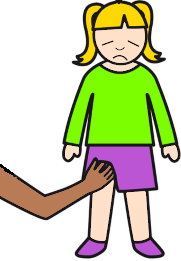 This is child abuse.This is never OK.They hurt your pet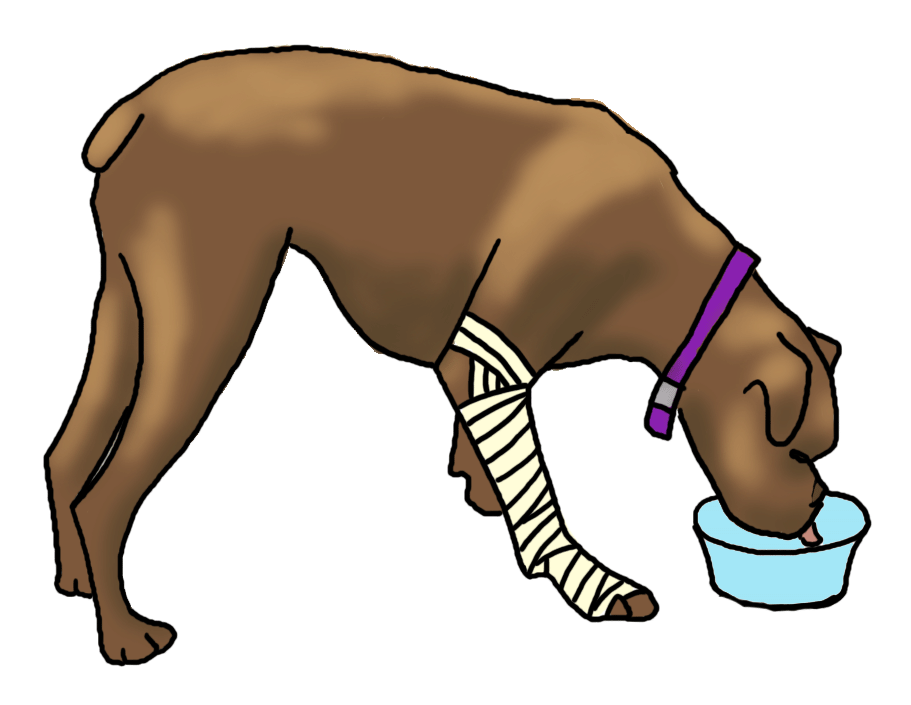 A person says you must do as they say.You do not do what they want.They say they will hurt your pet.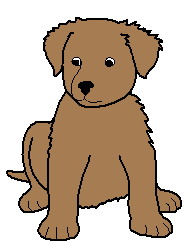 Like they 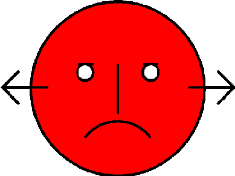 will give away your petkick your pet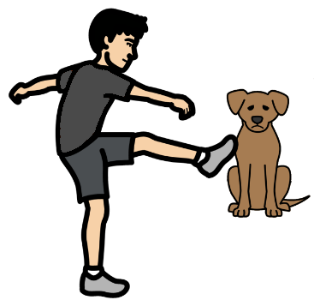 not feed your pet.This is animal abuse.This is never OK.Images We have used images from ChangePeople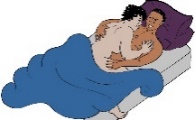 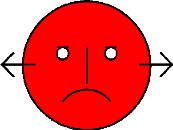 COMPIC 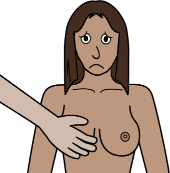 EasyOnTheIInspiredServicesPicto-Selector 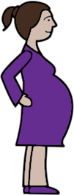 SpectonicsTheNounProject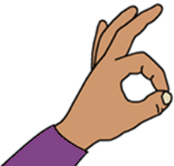 Tobii-Dynavox.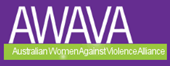 This fact sheet is based on information from AWAVA.Access Easy English wrote the Easy English. 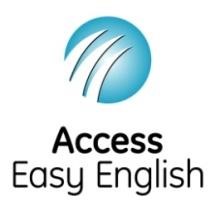 April  2021.